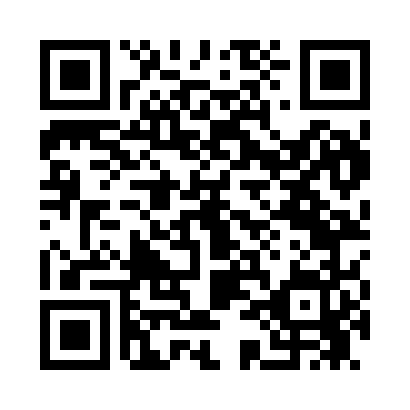 Prayer times for Leeteville, Nevada, USAMon 1 Jul 2024 - Wed 31 Jul 2024High Latitude Method: Angle Based RulePrayer Calculation Method: Islamic Society of North AmericaAsar Calculation Method: ShafiPrayer times provided by https://www.salahtimes.comDateDayFajrSunriseDhuhrAsrMaghribIsha1Mon3:575:331:004:578:2710:022Tue3:585:331:004:578:2710:023Wed3:585:341:004:578:2710:024Thu3:595:341:004:588:2610:015Fri4:005:351:014:588:2610:016Sat4:015:351:014:588:2610:007Sun4:025:361:014:588:2510:008Mon4:035:371:014:588:259:599Tue4:035:371:014:588:259:5810Wed4:045:381:014:588:249:5811Thu4:055:391:014:588:249:5712Fri4:065:391:024:588:239:5613Sat4:075:401:024:588:239:5514Sun4:085:411:024:588:229:5515Mon4:095:421:024:588:229:5416Tue4:105:421:024:588:219:5317Wed4:125:431:024:588:219:5218Thu4:135:441:024:588:209:5119Fri4:145:451:024:588:199:5020Sat4:155:461:024:578:189:4921Sun4:165:461:024:578:189:4822Mon4:175:471:024:578:179:4723Tue4:195:481:024:578:169:4524Wed4:205:491:024:578:159:4425Thu4:215:501:024:578:149:4326Fri4:225:511:024:568:149:4227Sat4:235:511:024:568:139:4028Sun4:255:521:024:568:129:3929Mon4:265:531:024:568:119:3830Tue4:275:541:024:558:109:3631Wed4:285:551:024:558:099:35